Yukarıdaki listede özellikleri belirtilen ilaç ve malzemeler, aşağıda imzaları bulunan kişilerin huzurunda imha edilmişlerdir.  …/…./20….  TAŞINIR KAYIT GÖREVLİSİ                HASTANE MÜDÜRÜ                       MERKEZ MÜDÜRÜ                               AD-SOYAD                                              AD-SOYAD                                         AD- SOYAD                                                                                                                                                                                         İMZA                                                         İMZA                                                         İMZA                         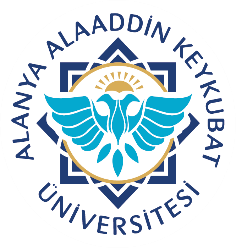 Alanya Alaaddin Keykubat ÜniversitesiDiş Hekimliği Uygulama ve Araştırma Merkeziİlaç ve Tıbbi Sarf Malzeme İmha  FormuDoküman No. SİY.FR.01Alanya Alaaddin Keykubat ÜniversitesiDiş Hekimliği Uygulama ve Araştırma Merkeziİlaç ve Tıbbi Sarf Malzeme İmha  FormuYayın Tarihi 05.11.2021Alanya Alaaddin Keykubat ÜniversitesiDiş Hekimliği Uygulama ve Araştırma Merkeziİlaç ve Tıbbi Sarf Malzeme İmha  FormuRevizyon Tarihi 03.05.2023Alanya Alaaddin Keykubat ÜniversitesiDiş Hekimliği Uygulama ve Araştırma Merkeziİlaç ve Tıbbi Sarf Malzeme İmha  FormuRevizyon No.02Alanya Alaaddin Keykubat ÜniversitesiDiş Hekimliği Uygulama ve Araştırma Merkeziİlaç ve Tıbbi Sarf Malzeme İmha  FormuSayfa No.1/1SIRA NO İLAÇ VE MALZEME ADI BİRİMİ MİKTARI İMHA NEDENİİMHA YÖNTEMİ1 2 3 4 5 6 7 8 9 10 11 12 13 14 15 16 17 18 19 20 21 22 23 24 25 26 27 28 29 30 